УКАЗАНИЕО внесении изменения в Положение Приднестровского республиканского банка от 10 декабря 2019 года № 135-П «О правилах ведения бухгалтерского учёта субъектами страхового дела» (Регистрационный № 9272 от 10 января 2020 года) (САЗ 20-2)Утверждено решением правленияПриднестровского республиканского банкаПротокол № 29 от 25 июня 2020 годаСогласовано Министерством экономического развитияПриднестровской Молдавской РеспубликиЗарегистрировано Министерством юстицииПриднестровской Молдавской Республики 14 августа 2020 годаРегистрационный № 9642Настоящее Указание разработано в соответствии с Законом Приднестровской Молдавской Республики от 7 мая 2007 года № 212-З-IV «О центральном банке Приднестровской Молдавской Республики» (САЗ 07-20) в действующей редакции, Законом Приднестровской Молдавской Республики от 17 августа 2004 года № 467-З-III «О бухгалтерском учете и финансовой отчетности» (САЗ 04-34) в действующей редакции, Законом Приднестровской Молдавской Республики от 21 января 2008 года № 392-З-IV «Об организации страхового дела» (САЗ 08-3) в действующей редакции.1. Внести в Положение Приднестровского республиканского банка от 10 декабря 2019 года № 135-П «О правилах ведения бухгалтерского учета субъектами страхового дела» (Регистрационный № 9272 от 10 января 2020 года) (САЗ 20-2) с дополнениями, внесенными Указанием Приднестровского республиканского банка от 12 февраля 2020 года № 1241-У (Регистрационный № 9405 от 16 марта 2020 года) (САЗ 20-12) (далее − Положение) следующее изменение:пункт 121 Положения изложить в следующей редакции:«121. В период со дня вступления в силу настоящего Положения по 31 декабря 2021 года настоящее Положение подлежит применению в порядке, определенном нормативным правовым актом Приднестровского республиканского банка, регламентирующим порядок перехода на план счетов бухгалтерского учета субъектов страхового дела и правила ведения бухгалтерского учета субъектами страхового дела, вводимые в действие с 1 января 2022 года.».2. Настоящее Указание вступает в силу по истечении 7 (семи) рабочих дней со дня официального опубликования.Председатель																									В. ТИДВАг. Тирасполь«25» июня 2020 года№ 1276-УСогласовано:Заместитель Председателя Правительства Приднестровской Молдавской Республики – министр экономического развития Приднестровской Молдавской Республики											С. ОБОЛОНИКБАНКА РЕПУБЛИКАНЭНИСТРЯНЭ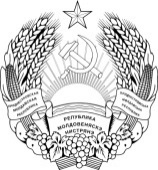 ПРИДНIСТРОВСЬКИЙРЕСПУБЛIКАНСЬКИЙ БАНКПРИДНЕСТРОВСКИЙ РЕСПУБЛИКАНСКИЙБАНКПРИДНЕСТРОВСКИЙ РЕСПУБЛИКАНСКИЙБАНКПРИДНЕСТРОВСКИЙ РЕСПУБЛИКАНСКИЙБАНК